10	根据《公约》第7条，向理事会建议纳入下届世界无线电通信大会议程的议项，并对随后一届大会的初步议程以及未来大会可能的议项发表意见。引言APT成员支持将以下事项纳入WRC-23的议程：–	审议提高水上移动业务使用VHF水上频段156.0125-157.4375 MHz和160.6125-162.0375 MHz的效率。提案ADD	ACP/24A24A5/1第[ACP-A10-WRC23]号新决议（WRC-19）草案2023年世界无线电通信大会议程世界无线电通信大会（2019年，沙姆沙伊赫），…1.x	根据第[ACP-E10-MARINE VHF]号决议（WRC-19），审议提高水上移动业务使用VHF水上频段156.0125-157.4375 MHz和160.6125-162.0375 MHz的效率；…理由：	关于审议高效使用VHF水上频段156.0125-157.4375 MHz和160.6125-162.0375 MHz的WRC-23新议项的提案。ADD	ACP/24A24A5/2第[ACP-E10-MARINE VHF]号新决议（WRC-19）草案审议提高水上移动业务使用VHF水上频段156.0125-157.4375 MHz和
160.6125-162.0375 MHz的效率世界无线电通信大会（2019年，沙姆沙伊赫），考虑到a)	附录18确定了国际上用于遇险和安全通信及其他水上通信的频率；b)	附录18频率的拥塞要求考虑有效的新技术；c)	ITU-R正在就提高附录18使用效率进行研究；d)	使用数字技术将有可能回应因新使用导致的新需求并缓解拥塞；e)	在可行的情况下，最好将现有的水上移动业务划分用于船舶和港口安全及加强水上安全，特别是在要求全球协调的情况下；f)	对附录18的修改不应损害这些频率的未来使用或损害用于水上移动业务的系统或新应用的能力；g)	国际海事组织（IMO）已针对水上自主航行水面船舶（MASS）的使用启动了规则范围界定的工作，认识到a)	通过有赖于频谱的系统加强水上安全、船舶和港口安全，是全球的普遍要求；b)	有必要开展研究，为审议旨在满足水上安全、船舶和港口安全的频谱要求的规则性条款提供依据，其中包括附加划分和建议；c)	为在全球范围内实现船载设备的互操作性，应按照附录18实施一种统一的技术或可互操作的技术；d)	国际电联和各国际标准化组织已开始就用于水上安全、船舶和港口安全的数字技术进行研究，注意到a)	WRC-12、WRC-15和WRC-19已经审议了附录18，以推动使用数字系统进行数据通信并提高效率；b)	450-470 MHz频段水上船载通信系统已经按照ITU-R M.1174建议书最新版本实施了数字语音；c)	陆地移动业务中已经实现了数字系统，做出决议，请WRC-231	考虑为水上安全、船舶及港口安全运作而对《无线电规则》的条款进行必要修正；2	考虑对附录18进行必要的修改以实现对水上移动业务的高效利用，请ITU-R进行紧急研究，确定必要的规则性条款、包括附加划分在内的频谱要求，以支持水上安全、船舶和港口安全，请1	IMO向ITU-R提供研究应考虑的需求和信息来积极参与研究工作；2	国际航标协会（IALA）、欧洲电信标准化协会（ETSI）、国际民航组织（ICAO）、国际电工委员会（IEC）为这些研究做出贡献，责成秘书长提请IMO及其它相关的国际和区域性组织注意本决议。理由：	请参考下表。______________世界无线电通信大会（WRC-19）
2019年10月28日-11月22日，埃及沙姆沙伊赫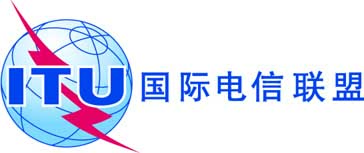 全体会议文件 24 (Add.24)(Add.5)-C2019年9月20日原文：英文亚太电信组织共同提案亚太电信组织共同提案大会工作提案大会工作提案议项10议项10议题：WRC-23新议项的提案，审议水上移动业务使用156.0125-157.4375 MHz和160.6125-162.0375 MHz VHF水上频段的效率。议题：WRC-23新议项的提案，审议水上移动业务使用156.0125-157.4375 MHz和160.6125-162.0375 MHz VHF水上频段的效率。来源：亚太电信组织（APT）来源：亚太电信组织（APT）提案：根据第[ACP-E10-MARINE VHF]号决议（WRC-19），审议水上移动业务有效使用VHF水上频段156.0125-157.4375 MHz和160.6125-162.0375 MHz。提案：根据第[ACP-E10-MARINE VHF]号决议（WRC-19），审议水上移动业务有效使用VHF水上频段156.0125-157.4375 MHz和160.6125-162.0375 MHz。背景/理由：使用水上VHF频段（《无线电规则》附录18进行了信道化）的水上无线电话通信于二十世纪六十年代早期引入，基于25 kHz的信道间隔并使用数个双工信道。附录18确定了国际上用于遇险和安全通信以及其他水上通信的频率。近年来，VHF水上频段通信引入数字技术，例如数字选择呼叫（DSC），自动识别系统（AIS）和甚高频数据交换（VDE），同时模拟语音通信信道的数量在减少。但是语音通信的需求并未下降，并且模拟语音通信信道的拥塞也在增加。通过将25 kHz模拟语音信道划分为四个6.25 kHz的数字语音信道，WRC-15议项增加了UHF频段船载通信信道的使用。ITU-R M.1174-3建议书给出了UHF频段船载通信系统技术特性的建议。ITU-R M.1084-5建议书建议了一种临时解决方案，以提高水上移动业务电台使用156-174 MHz频段（《无线电规则》附录18）的效率。背景/理由：使用水上VHF频段（《无线电规则》附录18进行了信道化）的水上无线电话通信于二十世纪六十年代早期引入，基于25 kHz的信道间隔并使用数个双工信道。附录18确定了国际上用于遇险和安全通信以及其他水上通信的频率。近年来，VHF水上频段通信引入数字技术，例如数字选择呼叫（DSC），自动识别系统（AIS）和甚高频数据交换（VDE），同时模拟语音通信信道的数量在减少。但是语音通信的需求并未下降，并且模拟语音通信信道的拥塞也在增加。通过将25 kHz模拟语音信道划分为四个6.25 kHz的数字语音信道，WRC-15议项增加了UHF频段船载通信信道的使用。ITU-R M.1174-3建议书给出了UHF频段船载通信系统技术特性的建议。ITU-R M.1084-5建议书建议了一种临时解决方案，以提高水上移动业务电台使用156-174 MHz频段（《无线电规则》附录18）的效率。相关的无线电通信业务：水上移动业务相关的无线电通信业务：水上移动业务对可能出现的困难的说明：附录18确定了国际上用于遇险和安全通信以及其他水上通信的频率。对可能出现的困难的说明：附录18确定了国际上用于遇险和安全通信以及其他水上通信的频率。此前/正在进行的对该问题的研究：ITU-R M.1174-3和ITU-R M.1084-5建议书此前/正在进行的对该问题的研究：ITU-R M.1174-3和ITU-R M.1084-5建议书开展研究的机构：ITU-R 5B工作组参与方：所需的其他工作组、成员国、部门成员和国际组织。ITU-R 相关研究组：ITU-R第5研究组ITU-R 相关研究组：ITU-R第5研究组对国际电信联盟资源的影响，包括财政影响（参见《公约》第126款）：ITU-R 5B工作组通常每年召开两次会议，每次会议需要十个工作日。对国际电信联盟资源的影响，包括财政影响（参见《公约》第126款）：ITU-R 5B工作组通常每年召开两次会议，每次会议需要十个工作日。共同区域提案：是多国提案：无国家数量：备注备注